ИНФОРМАЦИОННАЯ КАРТА УЧАСТНИКАконкурсов профессионального мастерства (регионального этапа всероссийских конкурсов профессионального мастерства в сфере образованияХанты-Мансийского автономного округа – Югры«Педагог года Югры – 2024»)Правильность сведений, представленных в информационной карте, подтверждаю: 		(	Голубь  Дмитрий Леонидович) (подпись)		(фамилия, имя, отчество участника)«29» февраля 2024г.Участник регионального этапа конкурсапрофессионального мастерства«Педагог года Югры – 2024»«Педагогический дебютХанты-Мансийского  автономного округа – Югры»(полное наименование конкурса)Голубь(фамилия)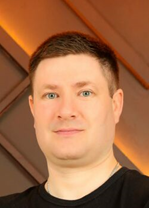 Дмитрий                 Леонидович(имя, отчество)                 город Пыть-Ях                                                             (муниципалитет)Участник регионального этапа конкурсапрофессионального мастерства«Педагог года Югры – 2024»«Педагогический дебютХанты-Мансийского  автономного округа – Югры»(полное наименование конкурса)Голубь(фамилия)Дмитрий                 Леонидович(имя, отчество)                 город Пыть-Ях                                                             (муниципалитет)1. Общие сведения1. Общие сведенияМуниципальное образование ХМАО – Югрыгород Пыть-ЯхНаселенный пунктгород Пыть-ЯхДата рождения (день, месяц, год)10 июня 1990 годаМесто рожденияГород Ишим Тюменской области2. Работа2. РаботаМесто	работы	(наименование образовательного учреждения в соответствии с уставом)Муниципальное бюджетное общеобразовательное учреждение средняя общеобразовательная школа №5Занимаемая должностьучитель физической культурыВ каких возрастных группах в настоящее время работаете8 лет, 9-10 лет, 12-13 лет, 14 летПреподаваемые предметыФизическая культура. Основы безопасности  жизнедеятельностиКлассное	руководство	в	настоящее время, в каком классе (для учителей)-Общий трудовой и педагогический стаж (полных лет на момент заполнения анкеты)общий трудовой стаж   -  07 летпедагогический стаж    -  2,6 годаАттестационная категорияперваяПочетные	звания	и	награды (наименования и даты получения)Благодарность Главы  города  2023г.Послужной список (места и сроки работы за последние 5 лет)1.Военная служба по контракту в войсковой части 2016 г города Курган с 07.06.2016 по 06.07.2021 года2.МБОУ СОШ №5 города Пыть-Яха - учитель физической культуры с 24.08.2021 года по настоящее времяПреподавательская	деятельность	посовместительству (места и сроки работы)МБОУ СОШ №5 города Пыть-Яха  -преподаватель-организатор  основ безопасности  жизнедеятельности с 01.09.2021 по настоящее время3. Образование3. ОбразованиеНазвание,	год	окончания		учреждения профессионального	образования,факультетФГБОУ ВПО «Сибирский государственный университет физической культуры и спорта» г.Омск, 2014 годСпециальность,	квалификация	подипломуфизическая культура и спорт, квалификация - магистрДополнительное	профессиональноеобразование (за последние три года)ООО «Инфоурок» г.Смоленск  по специальности «преподаватель-организатор основ безопасности жизнедеятельности», диплом о профессиональной переподготовке от 19.04.2023 № 000000180123Знание языков (укажите уровень владения)немецкий со словаремУчёная степень-Основные публикации (в т. ч. брошюры,книги)-4. Конкурсное задание заочного этапа «Интернет-ресурс/портфолио»4. Конкурсное задание заочного этапа «Интернет-ресурс/портфолио»Адрес интернет-сайта образовательнойорганизацииhttps://shkola5pytyax-r86.gosweb.gosuslugi.ru/glavnoe/konkurs-pedagogicheskiy-debyut-hmao-yugry/5. Конкурсное задание «Педагогическое мероприятие с детьми»5. Конкурсное задание «Педагогическое мероприятие с детьми»Направление, образовательная   область,формаУрок. Физическая культура.Возрастная группа детей9-10 летНеобходимое оборудованиеБаскетбольные мячи-17 шт., конусы-8 шт, свисток -1 шт.6. Общественная деятельность6. Общественная деятельностьЧленство в Профсоюзе (наименование,дата вступления) Член первичной профсоюзной организации МБОУ СОШ №5 г. Пыть-Ях 09.01.2024 гУчастие в других общественных организациях	(наименование, направление деятельности и датавступления)-Участие	в	работе	методическогообъединенияУчастие в работе муниципального методическогообъединения  учителей физкультуры и ОБЖ. Участие в деятельности управляющегосовета образовательной организацииЧлен управляющего совета МБОУ СОШ №5Участие в разработке и реализации муниципальных,	региональных, федеральных, международных программи проектов (с указанием статуса участия)-Руководитель команды МБОУ СОШ №5, призера (2 место) XXXII спартакиады производственных коллективов предприятий, организаций и учреждений г. Пыть-Ях- Судья окружного этапа военно-спортивной игры «Зарница Первых»- руководитель команды МБОУ СОШ №5, участницы городского Фестиваля детства и юности «Фестиваль первых»7. Семья7. СемьяСемейное положение (фамилия, имя,отчество и профессия супруга)жена – Голубь Полина ВасильевнаДети (имена и возраст)сын Иван, 22.03.20238. Досуг8. ДосугХоббиАктивный отдыхСпортивные увлеченияБаскетбол, футболСценические таланты9. Контакты9. КонтактыРабочий адрес с индексом628383 г.Пыть-Ях 5 мкр. «Солнечный» дом 5аДомашний адрес с индексом628383 г.Пыть-Ях 5 мкр. «Солнечный» дом 19/2 квартира 140Рабочий телефон с междугородним кодом8(3463)465015Домашний телефон с междугородним кодом-Мобильный телефон с междугородним8 922-675-61-85кодомФакс с междугородним кодомРабочая электронная почтаshkola5-pyt@yandex.ruЛичная электронная почтаmitya.voroba@mail.ruАдрес сайта ОО в Интернетеhttps://shkola5pytyax-r86.gosweb.gosuslugi.ru/10. Профессиональные ценности10. Профессиональные ценностиПедагогическое кредо участникаУчитель — это не просто профессия, а часть жизни каждого человека. И эта часть должна быть самой лучшей, доброй, светлой!Почему нравится работать в ООВечное ощущение молодости, современное  восприятия мираПрофессиональные	и	личностныеценности, наиболее близкие участникуПатриотизм, воспитанность, сдержанность. В чем, по мнению участника, состоитосновная миссия педагогаПомогать  ученикам открывать тайны мирозданья, ощущать себя его частичкой, преображая и совершенствуя его.11. Подборка фотографий для публикации11. Подборка фотографий для публикацииПортретное фото 913 см;Жанровая (занятия с обучающимися)Дополнительные жанровые фотографии (не более 5)https://shkola5pytyax-r86.gosweb.gosuslugi.ru/glavnoe/konkurs-professionalnogo-masterstva-pedagog-goda-yugry-2024/https://shkola5pytyax-r86.gosweb.gosuslugi.ru/netcat_files/233/4273/1709012810211.jpghttps://shkola5pytyax-r86.gosweb.gosuslugi.ru/netcat_files/233/4273/1709012810230.jpghttps://shkola5pytyax-r86.gosweb.gosuslugi.ru/netcat_files/233/4273/1709013820476.jpghttps://shkola5pytyax-r86.gosweb.gosuslugi.ru/netcat_files/233/4273/1700459104494.jpghttps://shkola5pytyax-r86.gosweb.gosuslugi.ru/netcat_files/233/4273/CZ7MiBgNaPI.jpg12. Приложения12. ПриложенияПрапорщик запаса ПС ФСБ РФ.Прапорщик запаса ПС ФСБ РФ.